Geachte ouder(s) / verzorger(s),Ook dit jaar ontvangt u van ons de schoolkalender. De kalender 2018-2019 vormt samen met de schoolgids één geheel.In de kalender vindt u belangrijke data, zoals vakantie- en vrije dagen, bijzondere activiteiten, studiedagen van personeel, vieringen, schoolreisjes, verjaardagen van leerkrachten, enz. Op de achterzijde kunt u die informatie lezen, die elk jaar wijzigt. Bijvoorbeeld welke leerkrachten er voor welke groepen staan, het vakantierooster, de uitstroom van groep 8, de urenverantwoording, de schoolontwikkeling van het vorige schooljaar en van dit schooljaar, en nog veelmeer nieuws. U kunt deze schoolkalender dan ook tweezijdig gebruiken. We hopen dat hij een centraal plekje krijgt bij u thuis. Algemene informatie is verder te vinden op onze website: www.fonnemint.nl . Aan de website is een ouderportaal gekoppeld. Dat is een beveiligde omgeving waarin we met u willen communiceren over wat er in de groep en op school speelt. Daarmee denken we een kwaliteitsslag te slaan in de communicatie tussen de school en ouders/ verzorgers. Het ouderportaal is gekoppeld aan uw e-mailadres. We informeren u ook nog via de reguliere mail over schoolzaken. Welk medium we ook hanteren voor de communicatie met u: voor persoonlijk contact staan we altijd open. Aarzelt u dus niet om binnen te lopen met vragen of opmerkingen.﷟ Met vriendelijke groet, Het team van o.b.s. ’t FonnemintSeptember 2018					Adresgegevens school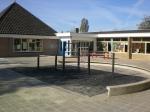 Dordtse straat 409076 CP  Sint Annaparochietel. 0518-401129fonnemint@elanowg.nlPRAKTISCHE INFORMATIEWie werken er in de schoolMargriet Leeuw-Pijnakker		Directeur					mleeuw@elanowg.nl					Veiligheidscoördinator				Arbo-coördinatorRya Bakker			groep 6					rbakker@elanowg.nl				Coördinator Sociaal-emotionele  vaardighedenHilda Bierma			groep 1/2a en groep 3a			hbierma@elanowg.nl				Onderbouwcoördinator	Margriet Quarree			groep 5b en 6				mquarree@elanowg.nlLimke Dijkstra			groep 1/2a				ldijkstra@elanowg.nlWilma Harmsen			groep 3a					wharmsen@elanowg.nlAfke Houtsma			groep 3b					ahoutsma@elanowg.nl				TaalcoördinatorCoos van Kooten			groep 7					cvankooten@elanowg.nl				ICT’er Sita Miedema			groep 8					smiedema@elanowg.nl				BovenbouwcoördinatorGerard Mulder			groep 5a en groep 8			gerardmulder@elanowg.nl				ICT’er Klasina Oud			groep 4					koud@elanowg.nlBettie Punter			groep 5b					bpunter@elanowg.nlJacqueline Teerenstra		groep 1/2b				jteerenstra@elanowg.nl				ICT’er Limkje de Vries			groep 5a					ldevries@ealowg.nlMeinalda van der Weg		groep 4, groep 7 				mvdweg@elanowg.nl Intern begeleider VeiligheidscoördinatorEva Zandbergen			groep 3b					evanzandbergen@elanowg.nlRichard Visser			conciërge					rvisser@elanowg.nlJohan van der Haest		vakleerkracht BewegingsonderwijsSjoukje Ettema			onderwijsassistent				settema@elanowg.nlMarian Cuperus			leerkracht Humanistische VormingRemco Kooistra			buurtsportcoachRianna Hoogeveen			interieurverzorgsterJannie Wijbenga			interieurverzorgsterGroepsindelingBij aanvang van het nieuwe schooljaar telt onze school ongeveer 225 leerlingen. In de loop van het schooljaar zal dit aantal licht toenemen. Dit heeft verband met de nieuwe kleuters, die geleidelijk gedurende het schooljaar instromen.De verdeling van de leerkrachten over de groepen is als volgt:Vakantieregeling schooljaar 2018-2019 en urenberekeningWettelijk gezien moeten de leerlingen tenminste 7520 uren onderwijs ontvangen over een periode van acht jaar, met dien verstande dat de leerlingen in de eerste vier leerjaren ten minste 3520 uren onderwijs en in de laatste vier schooljaren ten minste 3760 uren onderwijs volgen. Alle uren bij elkaar opgeteld, komen we op 7577 uren. Verdeeld over 8 leerjaren dit schooljaar is dat 7,1 uren per jaar. Dat is iets meer dan een dag; voor een hele dag rekenen we 5.5 uren.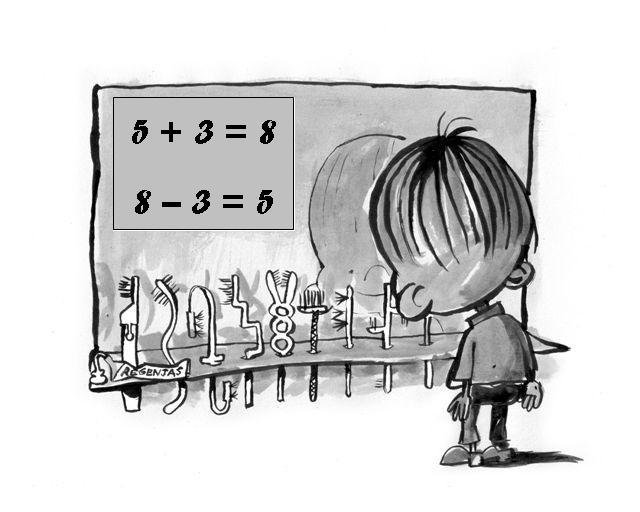 Urenverantwoording over 8 jaarVakanties en vrije dagen schooljaar 2018-2019Studiemiddag, leerlingen  vrij			1 oktober 2018Studiemiddag, leerlingen start vakantie		19 oktober 2018Herfstvakantie					20 oktober t/m 28 oktober 2018Studiedag, leerlingen vrij			14 november 2018Studiemiddag, leerlingen  vrij 			21 december 2018Kerstvakantie					22 december 2018 t/m 6 januari 2019Studiedag, leerlingen start vakantie		15 februari 2019Voorjaarsvakantie				16 februari  t/m 24 februari 2019Studiedag					7 maart 2019Pasen						19 april t/m 22 april 2019Meivakantie					27 april t/m 5 mei 2019Hemelvaart					30 mei t/m 31 mei 2019Lammetsymet, ’s middags vrij			21 mei 2019Pinksteren 					9 juni 2019 t/m 10 juni 2019Studiedag, leerlingen vrij			11 juni 2019	Laatste schooldag, donderdag			11 juli 2019				Studiedag, start zomervakantie			12 juli 2019Einde zomervakantie				25 augustus 2019	SchooltijdenRegels betreffende brengen en halen:Groep 1:  De ouders mogen de kinderen vanaf 8.20 uur in het lokaal brengen.Groep 2:  De ouders mogen de kinderen vanaf 8.20 uur tot de deur van het lokaal brengen.Ouders/verzorgers van kleuters vangen de kleuters aan het eind van de lessen op in de gang. De leerkrachten noemen de naam van de kleuter die het lokaal mag verlaten.Vanaf groep 3 nemen de kinderen afscheid bij het plein. Vanaf een kwartier voor aanvang van de lessen is er pleinwacht aanwezig.Let op:De bel van school gaat 5 minuten voor aanvang van de lessen. Dit om ervoor te zorgen dat alle lessen daadwerkelijk om 8.30 uur kunnen beginnen. Beltijden: 8.25 uur en 12.55 uur.Bij het belsignaal gaan de kinderen met hun schoudermaatje naar binnen.Ziek melden:Mocht uw kind ziek zijn, dan graag ’s morgens telefonisch afmelden voor 8.30 uur via 0518-401129.NB. Uw kind alstublieft niet per mail of via het ouderportaal af te melden! GymroosterMaandagmiddag:		groep 6, 7 & 8Dinsdagmiddag:		               groep 3, 4 & 5Donderdagmiddag:		groep 3, 4 & 5Vrijdagmiddag:			groep 6, 7 & 8Tot de kerstvakantie hebben de leerlingen van groep 3 bewegingsonderwijs op het plein of in het speellokaal op school.De groepen 6, 7 en 8 gaan op de maandagen zwemmen in de Bildtse Slag.LuizencontroleHeeft uw kind luizen? We horen het graag. Dan kunnen we een luizencontrole inplannen.Iedere woensdag na een vakantie vindt er sowieso een luizencontrole plaats door luizenouders. Worden er luizen of neten gevonden bij uw kind, dan krijgt u daarover een mail. In deze groep wordt de luizencontrole na twee weken herhaald.ONDERWIJSO.b.s. ’t Fonnemint, missie en visie“Ons onderwijs richt zich op:-het geven van onderwijs op maat, zodat alle leerlingen van onze school zich zo goed mogelijk kunnen voorbereiden op het voor hun passend vervolgonderwijs.-het beste uit ieder kind halen. We vinden kennis en vaardigheden zeer belangrijk en daarnaast hebben we ook oog voor de creativiteit van het kind en de omgang met anderen. We willen dat elk kind op ’t Fonnemint lekker in zijn vel zit en met plezier naar school gaat.-een bijdrage leveren aan de ontwikkeling van onze kinderen, zodat ze later actieve, betrokken en zelfstandig denkende mensen worden.-een veelzijdige ontwikkeling van ieders talenten.-de geborgenheid en veiligheid van onze leerlingen.”(Schoolplan 2015-2019)O.b.s. ’t Fonnemint levert maatwerk, geeft persoonlijke aandacht en biedt veiligheid binnen de geborgenheid van het leerstofjaarklassensysteem. Met dat systeem onderscheiden we ons in een onderwijswereld die zoekt naar nieuwe manieren om de individuele leerling maximale aandacht te geven. Wij vinden dat wij dat kunnen door in het traditionele systeem, binnen de veiligheid van de vaste groep, te differentiëren op niveau en talent.“Kerndoelen” op ’t Fonnemint zijn: -	Veilig leren en leven-	Samen werken, leren en leven, -	Zelfstandig werken en leren. Fysieke en Sociale VeiligheidKinderen horen zich op onze school veilig te kunnen ontwikkelen. Daarom zorgen wij voor een veilige omgeving. Een omgeving waarin geweld, pesten en intimidatie wordt aangepakt. Een omgeving ook waarin de fysieke veiligheid van kinderen gewaarborgd is en de kans op brand en ongelukken heel klein.Veiligheid is een zaak van iedereen die bij de school betrokken is en namens de school optreedt: het schoolbestuur, de schoolleiding, leerkrachten en andere werknemers, leerlingen, ouders en vrijwilligers. Diverse plannen en protocollen binnen onze school vertellen hoe we de veiligheid van onze leerlingen borgen. Zo hebben we een bijvoorbeeld een ontruimingsplan en een borgingsdocument sociaal-emotionele veiligheid. Ook een sociaal veiligheidsplan kunt u bij ons inzien evenals een RI&E.Aan de sociale veiligheid werken we met onze leerlingen via de methode Goed Gedaan en Rots & Water. Goed Gedaan bevat lessen die binnen de klas besproken worden. U krijgt hierover maandelijks een nieuwsbrief.Rots & Water is een psycho-fysieke training. Al spelenderwijs en via fysieke oefeningen worden sociale vaardigheden aangeleerd. De actieve momenten worden afgewisseld met momenten van zelfreflectie, kringgesprek en verwerkingsopdrachten.Onze school heeft het vignet De Gezonde School van de GGD vanwege de inzet op het gebied van de sociale veiligheid. Tevens heeft ’t Fonnemint het label Verkeersactieve School van VVN vanwege onze talrijke activiteiten die de verkeersveiligheid bevorderen.Didactisch handelen en EDIDidactisch handelen sluit aan bij de onderwijsbehoeften van de kinderen. Dit betekent dat wij tijdens onze dagelijkse lessen, differentiëren in tijd, aanbod, instructie en verwerking. We zorgen dat de werksfeer taakgericht is, de inrichting van de onderwijstijd effectief is en dat we kinderen cyclisch volgen in hun ontwikkeling en hierop dagelijks anticiperen.Op onze school is de instructiefase een belangrijk onderdeel van de les. Tijdens deze fase helpt de leerkracht de leerlingen om zich de stof stapsgewijs en actief eigen te maken. Deze methode zorgt voor succeservaringen bij de leerlingen. Samengevat zijn de volgende fases te herkennen in iedere les: ik (de leerkracht) doe het voor, wij doen het samen, jij doet het zelf. We ontwikkelen ons richting het instructiemodel dat EDI heet: Expliciete Directe Instructie. Het model kenmerkt zich door het herhaaldelijk controleren van begrip.Digitale verwerking en SnappetVoor de zelfstandige verwerking van rekenen, taal en spelling gebruiken we vanaf groep 4 het digitale portaal Snappet. Op een iPad maken de kinderen de opdrachten die bij de methode horen. Deze manier van werken is adaptief: ze past zich aan het niveau van de leerlingen aan.De toetsen maken de leerlingen gewoon op papier.Met ingang van het schooljaar 2018-2019 gebruiken alle leerlingen een iPad van de school. Dit medium biedt veel mogelijkheden om een uitgebreider en aantrekkelijker onderwijsaanbod te creëren, zoals het maken van werkstukken en presentaties of programmeren en het maken/monteren van filmpjes.KleuteronderwijsDe sociaal-emotionele ontwikkeling is de rode draad bij alles wat wij doen. Alleen vanuit een basis van zelfvertrouwen en welbevinden, komen de kinderen tot leren.In de groepen 1-2 werken we veel vanuit de belevingswereld van het kind. Zodoende willen we aansluiten bij hun belangstelling. Ons onderwijsaanbod organiseren we rond thema’s waarin we een set van combinatiedoelen vanuit SLO en CED verwerken. We gebruiken thema’s vanuit Schatkist, maar ook thema’s als de kinderboekenweek of andere onderwerpen die actueel zijn.Instructiemomenten kenmerken zich vaak door modelen. We benoemen het doel en evalueren dit. Kinderen die extra uitdaging of ondersteuning nodig hebben, krijgen deze tijdens de spelinloop aan het begin van de middag. We ontwikkelen bij kleuters een verkorte vorm van het EDI-model in combinatie met het ondersteunend ontdekkend leren.Kleuters plannen hun werkje(s) van de week in op het planbord. Middels het kiesbord bieden we spel- of knutselactiviteiten aan, waardoor de kinderen spelend en ontdekkend leren. Dit kan op cognitief gebied zijn, maar ook op het gebied van de fijne motoriek. De kleuters ontwikkelen de grove motoriek tijdens de twee wekelijkse lessen in het speellokaal. Deze motoriek ontwikkelen de kinderen ook bij het buitenspel ’s ochtends en ’s middags.Van de kleuters noteren we welke cruciale doelen zijn behaald. Dit zijn doelen op cognitief, sociaal-emotioneel gebied en motorisch gebied. We bieden alle cruciale doelen regelmatig aan, vanwege de sprongsgewijze ontwikkeling die veel kleuters doormaken. Kleuters hoeven niet alle cruciale doelen van groep 1 behaald te hebben voor een overstap naar groep 2. We maken daarin een zorgvuldige afwezig met als basis de sociaal-emotionele ontwikkeling.  Bij de overstap naar groep 3 zijn de doelen die te maken hebben met geletterdheid en gecijferdheid daarnaast een belangrijk criterium.Uitdaging meer- en hoogbegaafdenElan onderwijsgroep heeft op bovenschoolsniveau een aanbod voor meer- en hoogbegaafden in de vorm van een talentklas. Hier volgen leerlingen van groep 5 t/m 8, die hiervoor in aanmerking komen, een onderwijsaanbod gericht op hun niveau.  Meer- en hoogbegaafden krijgen in de les extra moeilijke stof aangeboden in de basisvakken. Dit kan via Snappetdoelen, maar we gebruiken o.a. ook Rekentuin, Taalzee en Rekentijgers ter verdieping.Als pilot ter verbreding van het aanbod gaan de pluskinderen in groep 7 aan de slag met Spaans.Vakgebieden en methodesOp o.b.s. ‘t Fonnemint stemmen wij ons onderwijsaanbod af op de onderwijsbehoeften die kenmerkend zijn voor onze leerlingenpopulatie. Zo bereiden we onze leerlingen voor op het vervolgonderwijs en de pluriforme samenleving. Voor de basis- en zaakvakken werken we met methoden die de kerndoelen dekken. U vindt ze hieronder.Het volgen van de ontwikkeling van de kinderenWij volgen de ontwikkeling van uw kinderen door hun dagelijkse werk te bekijken en te beoordelen. De methodegebonden toetsen gebruiken wij om te kijken of de leerling de aangeboden leerstof heeft begrepen.  Ook voor de kleuters is er een uitgebreid volgmodel, gekoppeld aan de kleuterdoelen van CED en SLO. Daarnaast worden de kinderen vanaf groep 3 twee maal per jaar getoetst door middel van de CITO-toetsen. In groep 2 nemen we tenminste één keer per jaar de CITO-toets af, halverwege het schooljaar. Kinderen die in groep 1 zitten, krijgen geen CITO-toets. De gegevens van deze onafhankelijke toetsen leggen we vast in het digitale leerlingvolgsysteem van CITO. Hiermee volgen en vergelijken we de ontwikkeling en de vorderingen op landelijk niveau van de leerlingen gedurende de schoolperiode.  De sociale vaardigheden van de kinderen brengen we in beeld middels observaties en scores in het systeem VISEON. Ze komen vervolgens terecht in het digitale leerlingendossier DotCom.Leerling- en zorgbesprekingRegelmatig zijn er besprekingen waarin onze kinderen centraal staan. Tweemaal per jaar worden de zorgleerlingen en de leerlingen bij wie iets opvallends is gesignaleerd, besproken door het hele team. Vaak wordt dan overwogen externe expertise in te schakelen. Daarnaast zijn er aansluitend aan de bouwvergadering zorgoverleggen. Tijdens de opbrengstenbesprekingen, tweemaal per jaar, worden de scores van de leerlingen besproken door de leerkrachten, de IB’er en de directeur. Kinderen die meer ondersteuning of uitdaging nodig hebben, nemen we op in de zorgzuil bij de weekplanning. Voor leerlingen met een achterstand van meer dan  anderhalf jaar maken we een ontwikkelingsperspectief (OPP). Soms besluiten we deze leerlingen naar een school voor speciaal (basis)onderwijs door te verwijzen. Schooljaarverslag en verantwoording van onze opbrengstenAan het begin van elk schooljaar wordt een schooljaarverslag van het voorafgaande schooljaar gemaakt. Dit verslag is bedoeld als document voor zowel interne- als externe verantwoording naar team, schoolbestuur, ouders en inspectie. In dit jaarverslag worden zaken als kerngetallen (t.a.v. leerlingen, personeel en resultaten van onderwijs), schooljaarplan en schoolfinanciën verantwoord. Dit schooljaarverslag ligt ter inzage op school. Hierin kunt u ook de Cito-opbrengsten van het afgelopen schooljaar vinden. Hieronder vindt u een korte samenvatting van de schoolontwikkeling van zowel het afgelopen schooljaar alsmede het nieuwe schooljaar en verderop in deze schoolgids vindt u een overzicht van de uitstroom van de leerlingen uit groep 8.Terugblik schoolontwikkeling schooljaar 2017-2018Een greep uit de belangrijkste onderwerpen van het afgelopen schooljaar: We hebben als team gekeken naar de cruciale doelen voor Spelling en Rekenen en hier en daar hebben we aanpassingen gedaan in de leerlijnen. Dit betekent dat sommige onderwerpen eerder of juist later worden aangeboden. Sommige onderwerpen zullen vaker herhaald worden.Het team heeft zich geprofessionaliseerd op het gebied van Vloeiend Lezen, Begrijpend Lezen, Dyscalculie en coöperatieve werkvormen.  De tweedaagse over de 21e eeuwse vaardigheden (de 7 gewoonten van Stephen Covey)  heeft een kader geboden voor begrippen als afhankelijkheid-wederzijdse afhankelijkheid-onafhankelijkheid en de balans tussen individu en omgeving. De leerkrachten zijn bezig het instructiemodel te verfijnen. Er is een borgingsdocument Hoogbegaafdheid opgesteld. Het borgingsdocument Zelfstandig werken is aangepast.In het kader van Wetenschap & Techniek heeft het team besloten tot de aanschaf van de Techniektorens: een complete, praktische leerlijn Techniek waarbij in de groepen 7 en 8 ook lessen Programmeren zitten. De methode verrijkt onze didactiek m.b.t. het samenwerken.Groep 7 heeft het onderwijsaanbod middel iPads succesvol uitgebreid.In de groepen 1, 2 en 3 zijn iPads aangeschaft en worden educatieve apps ingezet via het kiesbord.Op één groep na zijn alle groepen tenminste één keer naar het iNNOVATORIUM in Stiens geweest. We hebben een aantal innovatieve onderwijsmiddelen waarmee we daar kennisgemaakt hebben, aangeschaft voor onze school, zoals de BlueBot en educatieve LEGO.De Fryske en Bildtse dagen waren een succes.In de MR is besloten dat we de uitgangspunten van het basismodel blijven hanteren volgend jaar. Binnen dat model is er overleg mogelijk. In de nieuwe cao komt er m.i.v. 2020 een geheel nieuw model.De MR heeft gepeild naar de behoefte van ouders naar een informatiebijeenkomst met het team over het continurooster.Vooruitblik schooljaar 2018-2019Het schooljaar 2018-2019 staat vooral in het teken van doorontwikkelen en borgen: de ontwikkelingen die we hebben ingezet, krijgen daarmee een vaste plek in ons onderwijskundig programma en onze organisatie.Op hoofdlijnen: ……( op school ligt het uitgebreide jaarplan 2018-2019 ter inzage):School verfijnt het verminderen van de administratieve last en oriënteert zich op een nieuw administratief systeem waarin het leerlingvolgsysteem een plek kan krijgen. Ten aanzien van het leesonderwijs willen we lijnen borgen voor wat betreft het stillezen, technisch lezen, vloeiend lezen en begrijpend lezen. Onderliggend doel is het begrip van de wereld en de leesmotivatie verder te versterken. De lijn Begrijpend Luisteren in groep 3-4 wordt herzien. In groep 4 starten we met een pilot voortgezet technisch lezen middels de methode Karakter. Hiermee komt in groep 4 het tutorlezen en het Ralfi-lezen te vervallen.Het team professionaliseert zich verder op ICT-gebied (Office 365, iPads en educatieve apps), muziekonderwijs, het Expliciete Instructiemodel, activerende didactiek en gespreksvaardigheden.Dankzij de muziekimpulssubsidie krijgen we de komende drie jaar begeleiding bij het versterken van ons muziekonderwijs. Iedere week krijgt elke groep dit jaar muziekles van een vakleerkracht.De onderbouw onderzoekt op welke wijze de aansluiting groep 2-3 geoptimaliseerd kan worden o.a. voor wat betreft de didactische werkwijze (werken in hoeken).In de school wordt een leerlijn Techniek en Programmeren uitgezet, o.a. met behulp van de Techniektorens.We willen de crea-middag vanaf groep 3 gevarieerder invullen met workshops van 3 weken. We creëren zo een breder talentenaanbod. De vierde week is de techniekweek.De groepen 4 t/m 8 doen in maart mee met het project Schoolschrijver van de maand.In de groepen 5 en 6 krijgen de kinderen één keer in de week een les HVO ter versterking van de burgerschapszin, samenwerkingsvaardigheden en sociaal-emotionele weerbaarheid. Dit betreft een pilot.Vanaf groep 4 krijgen de kinderen iPads i.p.v. de Snappettablets. De mogelijkheden om hiermee een aantrekkelijker onderwijsaanbod te verzorgen, worden hiermee groter. We willen de leerlingen vanaf groep 5 in ieder geval laten werken in Office  365.Groep 7 en 8 doen mee aan het programma Mediawijsheid in het iNNOVATORIUM.Vanuit de Ouderraad wordt een drietal Oudercafémomenten gecreëerd.Het Ouderportaal wordt in gebruikt genomen als informatiemedium naast de e-mail en de website. School neemt afscheid van Facebook. 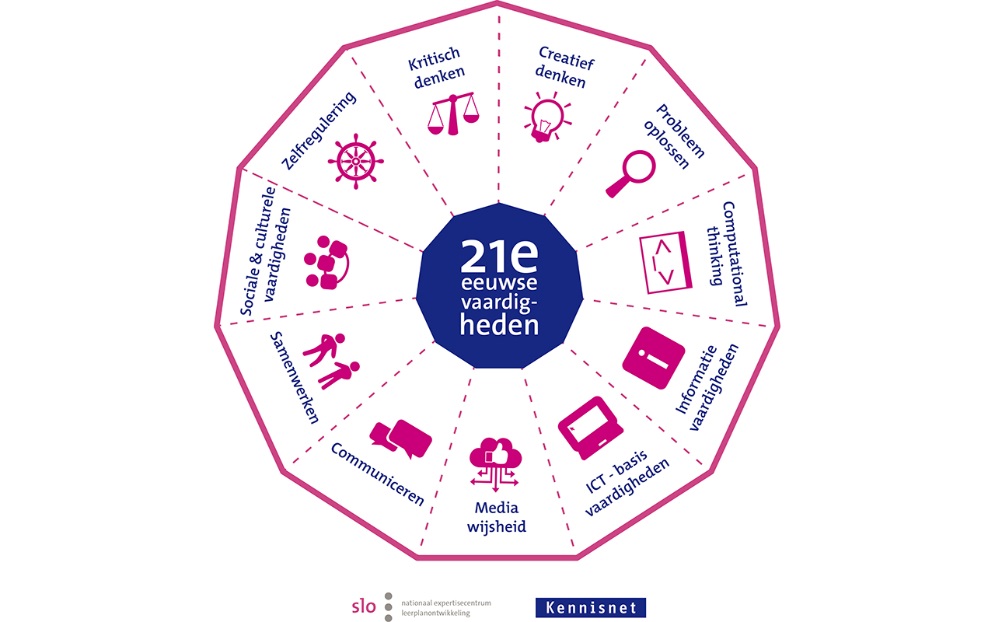 Er komen nieuwe ICT-toepassingen in de school. In de kleuterbouw krijgt de educatieve app een impuls.Een werkgroep buigt zich over de inrichting en uitvoering van een aantrekkelijker schoolplein.Opbrengsten en uitstroomOnze school kenmerkt zich door constante scores, boven het landelijk gemiddelde. Wij werken er hard aan om het maximale uit de leerlingen te halen. Twee keer per jaar worden de tussenopbrengsten in het team besproken en vier keer per jaar worden de vorderingen van de groep besproken met de leerkracht, de IB’er en de directeur.Uitstroom naar voortgezet onderwijsVoor de advisering m.b.t. het vervolgonderwijs gebruiken we de Friese Plaatsingswijzer. Deze vullen we in vanaf groep 6 en bespreken we vanaf dat moment ook met de ouders. De 32 leerlingen uit groep 8 van het afgelopen schooljaar hebben de volgend adviezen gekregen:Vmbo-bb basisprofiel		4xVmbo-kb plusprofiel 		5xVmbo-th basisprofiel		9xVmbo-th plusprofiel		2xHavo bespreekprofiel		2xHavo basisprofiel		1x Havo plusprofiel		2xVWO bespreekprofiel 		1xVWO basisprofiel		3xVWO plusprofiel		3xDe adviezen baseren we op onze observaties, de methodegebonden toetsen, de Drempeltest en de Cito-Eindtoets. We volgen daarbij de lijn in ons leerlingvolgsysteem en de Friese Plaatsingswijzer. De Cito-Eindtoets gebruiken we als second-opinion.De onderwijsinspectie werkt niet met de Friese Plaatsingswijzer. Dat betekent dat zij bij een plusprofiel het  bovenliggende onderwijstype meenemen in de beschrijving en bij een bespreekprofiel de lagerliggende onderwijssoort erbij pakken. Een havo-plusprofiel ziet de inspectie bijvoorbeeld als een havo/vwo-advies. Een vmbo-kaderberoepsgericht bespreekprofiel is feitelijk een vmbo-basis/kaderberoepsgericht advies.Over de afgelopen drie jaar zien onze adviezen er als volgt uit, weergegeven in percentages:Overgang en/of doublerenTegen het einde van het schooljaar is er een overgangsbespreking die specifiek is toegespitst op overgaan of doubleren. We hanteren hierbij vooraf gestelde criteria. Bij deze besprekingen zijn de betreffende leerkrachten aanwezig, alsmede de Intern Begeleider en de directeur. De uiteindelijke beslissing van overgang of doubleren ligt bij het team en is niet voor beroep vatbaar. Uiteraard worden de betrokken ouders nauwgezet geïnformeerd en is er al geruime tijd sprake van overleg. In veel gevallen is ambulante begeleiding of een andere externe deskundige ingeschakeld voor advies.In het schooljaar dat een leerling 14 jaar wordt, moet een kind wettelijk gezien de basisschool verlaten. Contact ouders – schoolMet behulp van het leerlingvolgsysteem wordt er van de vorderingen van de leerlingen verslag gedaan in het rapport. Dit rapport is een soort portfolio  waarin de vorderingen van de methodes en  de Cito-scores worden vermeld. Daarnaast wordt ieder jaar iets persoonlijks in het rapport van de leerling bewaard of vastgelegd.Er zijn drie vaste contactmomenten in het schooljaar gepland:In november: algemeen gesprek over de vorderingen van het kind: aanwezigheid niet verplicht;In maart: ouders krijgen het 1e rapport uitgereikt, aanwezigheid verplicht;In juni/juli: ouders krijgen het 2e rapport uitgereikt, aanwezigheid verplicht.Naast deze vaste, algemene contactmomenten zijn er individuele momenten waarop er met ouders bijvoorbeeld over de zorgzuil of het OPP wordt gesproken. Natuurlijk zijn ouders altijd van harte welkom om langs te komen voor een gesprek met de leerkracht van hun kind. Wacht u met belangrijke zaken niet tot een officieel moment!SchoolondersteuningsprofielOnze school beschikt over een schoolondersteuningsprofiel, dat aangeeft welke ondersteuningsmogelijkheden aan kinderen geboden kunnen worden. Dit schoolondersteuningsprofiel is ingevoerd n.a.v. de wet Passend Onderwijs. Het document is met name van toepassing bij de aanmelding en toelating. U kunt het profiel vinden op onze website onder het kopje “Zorg en begeleiding”. (www.fonnemint.nl)AanmeldingsprocedureAanmelden van nieuwe leerlingenO.b.s. ’t Fonnemint is een reguliere basisschool waar we een aanbod hebben voor kinderen met een IQ van 80 of hoger. Voor ernstig meervoudig gehandicapte kinderen en kinderen met een beperking waarbij sprake kan zijn van fysiek geweld hebben we geen aanbod. U kunt voor de aanmelding van uw kind contact opnemen met de directeur van de school.We ontvangen u graag voor een eerste kennismakingsgesprek en u krijgt een rondleiding door de school. Wilt u vervolgens overgaan tot het aanmelden van uw kind, dan zien we deze schriftelijke aanmelding graag uiterlijk op de leeftijd van 3 jaar en 8 maanden tegemoet. Dit geeft ons de tijd om samen met u te kijken of uw kind zonder aanvullende informatie geplaatst kan worden op school. Mocht dat het geval zijn dan schrijven we uw kind in en krijgt u een melding van inschrijving van ons.Aanmelden van nieuwe leerlingen met een ondersteuningsvraagGeeft u in uw schriftelijke aanmelding aan dat uw kind een ondersteuningsvraag heeft, dan onderzoekt de school welke ondersteuning uw kind nodig heeft. Hierbij gebruiken we vooral uw informatie om de begeleiding van uw kind vast te stellen. Bij kleuters nemen we ook contact op met de peuterschool, indien mogelijk. Bij andere instromers laten we ons tevens informeren door de school van herkomst. Zijn er rapporten van psychologische onderzoeken o.i.d. dan verwachten we dat u die overlegt met ons. We nodigen u vervolgens uit om een vervolggesprek met ons aan te gaan.Hierna krijgt de school 6 tot 10 weken de tijd om te onderzoeken welke vorm van extra ondersteuning nodig is voor uw kind en of deze ondersteuning door de school zelf geboden kan worden. Om duidelijk in beeld te krijgen waar de ondersteuningsbehoefte zit, vullen zowel de ouders, als de voorschoolse voorziening, het Vraagprofielinstrument (VPI) in.De school schakelt vervolgens het Zorgadviesteam (ZAT) in voor de beoordeling van het dossier en de advisering over de plaatsing en/of de besluitvorming m.b.t. ondersteuningstraject.Als blijkt dat de school de zorg, eventueel met extra ondersteuning vanuit het expertisecentrum zelf kan bieden, gaan we over tot inschrijving van uw kind. U krijgt dan een melding van inschrijving van ons.Wat gebeurt er als uw kind niet plaatsbaar is op onze school?Lukt het niet om uw kind te plaatsen bij ons op school dan gaan we, in overleg met u als ouders, op zoek naar een passende school. Het bestuur heeft hierin een zorgplicht en er zijn twee opties mogelijk.De school bespreekt met u welke scholen in het samenwerkingsverband de juiste expertise hebben. Hierbij houden we zoveel mogelijk rekening met uw voorkeuren, bijvoorbeeld voor een bepaalde schoolrichting of de maximale afstand tussen uw huis en de school. Het kan dan zijn dat uw kind welkom is op een andere basisschool die de gewenste ondersteuning wel kan bieden. Ook kan het zijn dat uw kind wordt aangemeld bij de Commissie van Toelaatbaarheid van het SBO (Speciaal Basisonderwijs). Na het onderzoek naar de passende school doet de school (in samenwerking met het Zorgadviesteam) u een schriftelijk aanbod voor een school die uw kind wel de juiste ondersteuning kan bieden en die bereid is om uw kind toe te laten. Als er na 10 weken nog geen besluit is genomen over de toelating van uw kind, dan heeft hij of zij recht op een tijdelijke plaatsing op de school van aanmelding.Hoe zorg ik dat mijn kind na onze verhuizing op een nieuwe school wordt geplaatst?Bij verhuizingen buiten de regio gelden dezelfde regels van plaatsing zoals hier boven beschreven. De ouders melden hun kind aan op de school van hun voorkeur. Deze school bekijkt of ze het kind een passende plek kan bieden. Kan de school uw kind niet toelaten, dan biedt ze binnen 6 weken een plek aan op een andere school waar het kind wel geplaatst kan worden. De school mag deze termijn 1 keer met maximaal 4 weken verlengen. Wij raden u aan om uw kind minimaal 10 weken van te voren in te schrijven op de nieuwe school, zodat hij of zij direct na de verhuizing kan instromen!Wat volgt na de aanmelding en inschrijving van uw kind? Als uw kind 3 jaar en 10 maanden is, mag het in totaal 3 dagdelen proefdraaien op school.AanmeldformulierHet aanmeldformulier kunt u vinden op onze site www.fonnemint.nl of u kunt het ophalen op school.ALLERHANDESamenstelling MR ’t FonnemintVoorzitter: Dedmer Swart (oudergeleding)
Secretaris: Coos van Kooten (personeelsgeleding)
Leden oudergeleding: Gerald van der Boon en Gerda OkkingaLeden personeelsgeleding: Rya Bakker, Coos van Kooten en Klasina Oud.De MR heeft inspraak in het beleid op school. Mocht u meer willen weten over de onderwerpen die worden besproken binnen de MR, dan kunt u terecht op de website van 't Fonnemint. Daar vindt u de meest recente, goedgekeurde actie- en besluitenlijst van de afgelopen periode, alsmede ons jaaroverzicht.Is er iets waarvan u vindt dat het onder de aandacht moet komen van de MR, neem dan gerust contact op met een van de MR-leden: mr.fonnemint@gmail.com. De MR heeft ook een postvak in de teamkamer van de school waar u uw vraag of opmerking kwijt kunt, maar persoonlijk contact stellen we zeer op prijs. Ook wanneer u overweegt om zelf in de nabije toekomst deel te nemen aan de MR, horen we dat graag. We praten u graag bij over onze werkzaamheden.Het jaaroverzicht MR 2017-2018 ligt ter inzage op school.De Ouderraad Vanaf 2016-2017 is de Oudervereniging in overeenstemming ontbonden en is er een Ouderraad (OR) geformeerd. Het bestuur van de OR wordt gevormd doorVoorzitter: Gerard HoekstraPenningmeester: Fronie BroersmaAlgemeen bestuurslid: Sieds WestraDe OR valt onder het Bevoegd Gezag. Het bestuur van de OR stelt samen met het Bevoegd Gezag/ de directeur een activiteitenjaarplan op. Vervolgens stuurt het bestuur per activiteit een coördinator aan die de activiteiten in samenspraak met een leerkracht vormgeven met inzet van hulpouders.U kunt bij de OR ook terecht voor advies omtrent praktische schoolzaken. Voor beleidsmatige zaken bent u bij de MR aan het juiste adres.OuderbijdrageOnderstaand vindt u een overzicht van de verschuldigde bedragen voor de OR van o.b.s. ’t Fonnemint. Uiteraard is de ouderbijdrage vrijwillig. Echter zonder uw bijdrage kan uw kind niet deelnemen aan één van onze activiteiten, georganiseerd door de OR, zoals schoolschaatsen of schoolreisje.Mocht u problemen hebben met de betaling of de hoogte van de gestelde bedragen, dan kunt u zich wenden tot de penningmeester van de OR. Er zijn dan betalingsregelingen mogelijk. Via www.kindpakket.nl kunt u ondersteuning aanvragen bij gebrek aan financiële draagkracht.Wanneer u de vrijwillige bijdrage of een deel daarvan – om redenen -  niet betaalt, gaat uw kind gewoon naar school tijdens één van de door de OR georganiseerde activiteiten. School verzorgt dan het onderwijsaanbod. Algemene ouderbijdrage			€ 11,00 Onvoorzien/voorstelling/culturele vorming 	€   4,00 Sinterklaasbijdrage groepen 1 t/m 4 		€   5,00 Schoolreisje groepen 1 en 2 			€ 27,50 Schoolreisje groepen 3 en 4			€ 27,50 Schoolreisje groepen 5 en 6 			€ 32,50 Schoolreisje groep 7 				€ 30,00 Schoolreisje groep 8 				€ 75,00 Schoolschaatsen groep 6			€ 19,00Voorschoolse,Tussenschoolse en buitenschoolse OpvangHet overblijven op onze school tussen de middag wordt verzorgd door Kids First uit Grou.  Wilt u informatie hierover, dan kan dat via de e-mail (planning@kidsfirst.nl) of per telefoon 088-0350400.Voor voorschoolse en buitenschoolse opvang kunt u terecht bij diverse aanbieders in de regio.Verantwoordelijkheid en aansprakelijkheidDe school is niet verantwoordelijk en aansprakelijk voor materiële schade die een leerling toebrengt in en rondom de school. Wanneer een leerling bijvoorbeeld een iPad kapot maakt, zullen we de schade verhalen op de ouder(s)/ verzorger(s). In de meeste gevallen kunt u de nota indienen bij de verzekering.Informatievoorziening & privacy Op ‘t Fonnemint wordt zorgvuldig omgegaan met de privacy van onze leerlingen. Ten behoeve van het leren en begeleiden door leerlingen op onze school hebben we die gegevens nodig. Deze gegevens worden persoonsgegevens genoemd. De meeste gegevens ontvangen wij van de ouders bij de inschrijving op onze school. Daarnaast registreren medewerkers van de school gegevens over onze leerlingen (bijvoorbeeld cijfers en prestaties). Soms worden er bijzondere persoonsgegevens geregistreerd als dat nodig voor de juiste begeleiding van een leerling, zoals bijvoorbeeld medische gegevens (dyslexie of ADHD). De gegevens worden opgeslagen in ons administratiesysteem DotCom. De toegang tot het programma is beveiligd en gebruik van de gegevens beperkt tot medewerkers van onze school. Om persoonsgegevens van leerlingen met andere organisaties (derden) te mogen uitwisselen, wordt voorafgaand toestemming gevraagd aan de ouders. Obs ‘t Fonnemint vraagt geen toestemming als de school volgens de wet verplicht is tot het verstrekken van informatie aan derden. Dat kan zijn aan de leerplichtambtenaar of aan het ministerie van Onderwijs, Cultuur en Wetenschappen (DUO). De verstrekking van persoonsgegevens wordt afgestemd met de ouders. Alleen in zeer uitzonderlijke gevallen wordt dit niet gedaan (bijvoorbeeld als sprake is van overmacht of een bedreigende situatie). Ouders hebben het recht om de gegevens van en over hun kind in te zien. Als de gegevens niet kloppen, moet de informatie gecorrigeerd worden. Voor het gebruik van foto’s van leerlingen op bijvoorbeeld de website van de school, de schoolgids of op social media, is aan ouders toestemming gevraagd tijdens van de inschrijvingsprocedure of aan het begin van het schooljaar 2018-2019. U kunt altijd beslissen om toestemming die u al gegeven heeft, in te trekken. Hiervoor kunt u terecht bij de directeur. KlachtenprocedureAls u klachten heeft over de gang van zaken op school, kunt u dit op school melden. In de meeste gevallen is een gesprek voldoende om de eventuele problemen op te lossen.  Mocht een gesprek geen oplossing bieden voor de juiste afhandeling van uw klacht, dan kent de school een formele klachtenprocedure. Deze klachtenprocedure kunt u direct bij de school opvragen of het bestuur.  SponsoringScholen krijgen regelmatig te maken met sponsoring. Onder sponsoring wordt verstaan:  “een geldelijke en/of materiële bijdrage, niet gebaseerd op de onderwijswetgeving, niet zijnde de ouder-/leerlingbijdragen, niet zijnde subsidies van charitatieve instellingen of de overheid, indien het bevoegd gezag daarbij, al dan niet uit eigen beweging, in welke vorm dan ook verplichtingen opzich neemt waarmee de leerlingen in schoolverband (bijvoorbeeld binnen de schooltijden, het overblijven daaronder begrepen of naschoolse activiteiten die onder verantwoordelijkheid van de school worden georganiseerd) worden geconfronteerd”.In gevallen waarin geen tegenprestatie geleverd wordt, is geen sprake van sponsoring,maar van een donatie.Doelstelling sponsorbeleidOnze scholen staan midden in de samenleving. Hierbij hoort ook dat de school verbinding maakt met de omgeving waarin de school staat. Sponsoring kan scholen kansen bieden om, binnen de gestelde kaders, dingen te realiseren. Belangrijk is dat de sponsoring ten goede komt aan de leerlingen van de school. GedragsregelsWanneer sprake is van sponsoring, dan zijn de volgende gedragsregels van belang.Sponsoring in het onderwijs moet verenigbaar zijn met de pedagogische enonderwijskundige taak en doelstelling van de school en van het bestuur. Er mag geen schade worden berokkend aan de geestelijke en/of lichamelijke gesteldheid en ontwikkeling van leerlingen.Partijen zullen bevorderen dat scholen en bedrijven bij het afsluiten vansponsorovereenkomsten een gezonde leefstijl van kinderen mogelijk, gemakkelijken aantrekkelijk maken. Het bevorderen van gezond gedrag is immers een van dekerndoelen van het onderwijs.Sponsoring mag niet de objectiviteit, de geloofwaardigheid, de betrouwbaarheiden de onafhankelijkheid van het onderwijs, de scholen en de daarbij betrokkenenin gevaar brengen.Sponsoring mag niet de onderwijsinhoud beïnvloeden, dan wel in strijd zijn methet onderwijsaanbod en de door de school en het schoolbestuur aan het onderwijsgestelde kwalitatieve eisen. De continuïteit van het onderwijs mag niet in gevaar komen doordat op enigmoment sponsormiddelen wegvallen. Sponsorgeld dat in het jaar van uitbetaling niet is aangewend, blijft als bestemmingssubsidie beschikbaar voor het doel c.q. de school waarvoor het is bestemd.Namen en adressen  O.b.s. ’t Fonnemint:Dordtse straat 409076 CP Sint AnnaparochieTel. 0518-401129Website: www.fonnemint.nlKids First COP Groep, kinderopvang TSO:Oedsmawei 24d
9001 ZJ Grou
088 - 0350400Elan OnderwijsgroepPostbus 31, 9050 AA  StiensBezoekadres P. Jurjensstrjitte 8, 9051 BS Stiens Telefoon: 058 2539580E-mail: info@elanowg.nl		Website: www.elanonderwijsgroep.nlBankrekeningnummer: NL24BNGH02851.34.914Inschrijfnummer Kamer van Koophandel 01123254BTW nummer: 818765057B01Directeur - bestuurder / dagelijks bestuur: Directeur-bestuurder: Mark VrolijkLeden van het algemeen bestuur:  Mevrouw A.Wachter (voorzitter), mevrouw M. Holwerda en de heren S. Saakstra, J.W. van Beem, J.Bokma, G.F.E.Rauch, P. de Groot en E. Elsinga. Adviseurs : de heren J.G. Raven, (Leeuwarden), W.J. Klat (Menaam).GMR: Dagelijks bestuur: Evert Visser, Lara Breuker en Marike Utzon.Samenstelling: Lara Breuker, Marieke Heida, Marike Utzon, Evelien Adema, Berber Hoitinga, Jos Tigchelaar, Simone Fleischer, Sytze van der Zwaag, Evert Visser, Dedmer Swart, Jan van der Meulen en Stijn Beerends.Onderwijsinspectie:Telefoon 088-6996060 (gratis telefoonnummer 0800-8051) E-mail: info@owinsp.nlWebsite: www.onderwijsinspectie.nlLeerplicht: wordt uitgevoerd door de sector onderwijs van de gemeente LeeuwardenPostbus 21000, 8900 JA  Leeuwarden Telefoon: 058-2338672Schoolarts/GGD: Postbus 612, 8901 BK  LeeuwardenTelefoon: 088 2299444 E-mail: jgz@ggdfryslan.nlWebsite: www.ggdfryslan.nlLandelijke Klachtencommissie: OnderwijsgeschillenPostbus 85191, 3508 AD  UtrechtTelefoon: 030-2809590Uitgebreide informatie is te vinden op www.onderwijsgeschillen.nlSchoolmaatschappelijk werk/ Centrum voor Jeugd en Gezin:Gebiedsteam WaadhoekeVan Harenstraat 479076 BT Sint Annaparochie telefonisch: 0517-380357via de mail: gebiedsteam@waadhoeke.nl Vertrouwenspersoon leerkrachtenDe vertrouwenspersoon voor leerkrachten is de heer Peter de Jong. Hij is direct te bereiken op zijn 06 nummer 06 107 667 98. 
De heer De Jong wordt ingehuurd via GIMD. GIMD is een landelijk opererende organisatie. GIMD maakt deel uit van Zorg van de Zaak, een netwerk van bedrijven op het gebied van bedrijfszorg, medische zorg en leefstijl.De contactgegevens van GIMD zijn:
GIMD B.V.
Abe Lenstra boulevard 10
8448 JB  Heerenveen
Postbus 632
8440 AP  Heerenveen
Tel. 088 800 85 00
E-mail: info@gimd.nlVertrouwenspersoon ouders en leerlingenDe vertrouwenspersoon voor leerlingen en ouders is mevrouw Tjitske Feersma. Als ouder kunt u in het contact met de school een probleem hebben, waar u graag met een onafhankelijk persoon over wilt spreken. Het is verstandig dit probleem eerst te bespreken met de betreffende persoon. Natuurlijk kunt u ook altijd contact opnemen met de directeur.Het kan echter ook voorkomen dat u contact wilt met een buitenstaander, iemand die niet direct betrokken is bij de school. Dan kunt u terecht bij de vertrouwenspersoon.
De vertrouwenspersoon biedt een luisterend oor en alle ruimte voor uw verhaal en emoties. Deze vertrouwenspersoon staat naast u als het gaat om het zoeken naar een oplossing, maar neemt het probleem niet van u over. U houdt daarin zelf de regie. Samen met u kijkt de vertrouwenspersoon naar mogelijke oplossingen,  welke stappen gezet kunnen worden, en wat daarvan de voor- en nadelen zijn. Het kan zijn dat u alleen uw verhaal kwijt wilt, of dat u wordt doorverwezen naar een bemiddelaar of mediator.Contactgegevens Vertrouwenspersoon Ongewenste Omgangsvormen en Integriteit:mevrouw Tjitske Feersma(gecertificeerd en geregistreerd LVV)Telefoon: 06-12522629e-mail: t.feersma@cedin.nlVertrouwensinspecteur: Centraal meldpunt vertrouwensinspecteurs in geval van seksuele intimidatie, seksueel misbruik en ernstig fysiek of geestelijk geweld: 0900-1113111 of 088-8051 (gratis)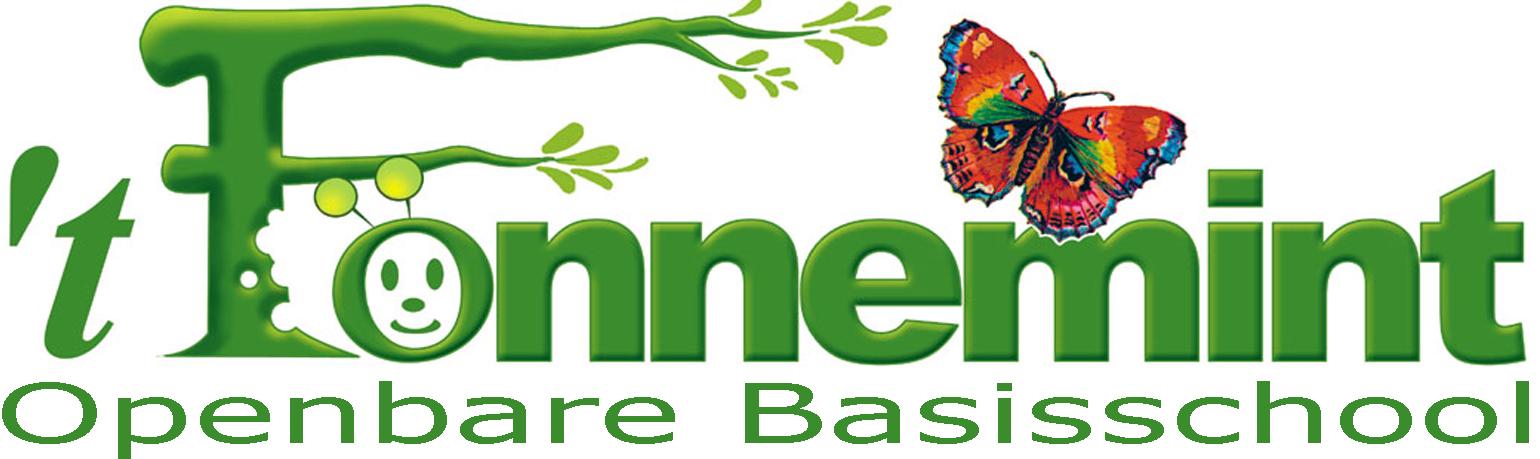 …de basis om te groeien…GroepMa.MorgenMa.middagDi.MorgenDi.MiddagWoensdagDo.morgenDo.middagVrij.morgenVrij.middag1a/2aHildaHildaHildaHildaLimkeLimkeLimkeLimke1b/2bJacquelineJacquelineJacquelineJacquelineJacquelineJacquelineJacquelineJacqueline3aWilmaWilmaWilmaWilmaHildaWilmaWilmaHilda3bEvaEvaEvaEvaEvaAfkeAfkeAfke4KlasinaKlasinaKlasinaKlasinaKlasinaKlasinaKlasinaMeinalda5aLimkjeLimkjeLimkjeLimkjeLimkjeGerardGerardGerardGerard5bBettieBettieBettieBettieMargriet QBettieBettieMargriet QMargriet Q6Margriet QMargriet QRyaRyaRyaRyaRyaRyaRya7Coos Coos Coos Coos Coos Coos CoosCoos Meinalda8GerardGerardGerardGerard SitaSitaSitaSitaSitacon-ciërgeRichard Richard Richard Richard Richard Richard Richard Richard Richard IBMeinaldaMeinaldaMeinaldaMeinaldaMeinaldaMeinaldaDirectieMargriet Margriet Margriet Margriet Margriet MargrietMargrietUrenberekening 2018-201952 wekenBijtellingAf: Vakantie en vrije dagenTotaal per groepGroep 1 – 412095,5308,25906,25Groep 5 - 813265,5343,50988TotaalNormGroep 1 – 4 X 4 leerjaren36253520Groep 5 - 8X 4 leerjaren39523760Jaar/groep123456782011-2012  986,832012-2013  986,83  986,832013-2014  986,83  986,83  986,832014-2015  986,83 986,83  986,83986,832015-2016  905,5986,83986,83  986,83986,832016-2017901,25  901,25  986,75  986,75  986,75  986,752017-2018  909  909  909  985,75  985,75  985,75  985,752018-2019906,25906,25906,25906,25988988988988TOTAAL906,251815,25 2716,50 3622 4943,16 5920,99 6907,82 7894,65Groep 1 t/m 4Groep 5 t/m 8Maandagochtend8.30 – 11.458.30 – 11.45Maandagmiddag13.00 – 15.1513.00 – 15.15Dinsdagochtend8.30 – 11.458.30 – 11.45Dinsdagmiddag13.00 – 15.1513.00 – 15.15Woensdagochtend8.30 – 12.008.30 – 12.00Donderdagochtend8.30 – 11.458.30 – 11.45Donderdagmiddag13.00 –15.15 13.00 – 15.15Vrijdagochtend8.30 – 11.458.30 – 11.45VrijdagmiddagGeen school13.00 – 15.15VakgebiedMethodeGroepMethode kleuters Schatkist Groep 1/2Eigen materiaal kleutersCruciale doelen SLO en CEDOp cognitief, sociaal-emotioneel en motorisch gebied.Groep 1/2Sociaal- en emotionele ontwikkelingRots & Water en Goed gedaan1 t/m 8EngelsGroove-me1 t/m 8RekenenRekenrijk3 t/m 8FryskEigen lijn: Frysk for fun1 t/m 8BildtsEigen leerlijn1 t/m 8Aanvankelijk lezenVeilig leren lezen tweede Maanversie 3Voorgezet technisch lezenKarakter 4 Voorgezet technisch lezenTutorlezen en Ralfi-light5t/m 8Begrijpend lezenLezen in beeld en Beter bij Leren 4 t/m 8StudievaardighedenBlits 5 t/m 8TaalTaal Actief4 t/m 8SpellingSpelling Actief4 t/m 8SchrijvenPennenstreken1 t/m 8AardrijkskundeWijzer door de wereld5 t/m 8GeschiedenisWijzer door de tijd5 t/m 8Natuur & TechniekWijzer door de natuur en techniek3 t/m 8TechniekTechniektorens1 t/m 8Muziek123 Zing1 t/m 82015-20162016-20172017-2018Advies32 leerlingen,%21 leerlingen, %32 leerlingen,%Vmbo-basis9,414,612,5Vmbo-basis/kader3,19,5-Vmbo-kader9,414,3-Vmbo-kader/theoretisch--15,6Vmbo-theoretisch-4,828,1Vmbo-theoretisch/havo259,112,5Havo34,423,83,1Havo/vwo-33,39,4Vwo18,823,818,8